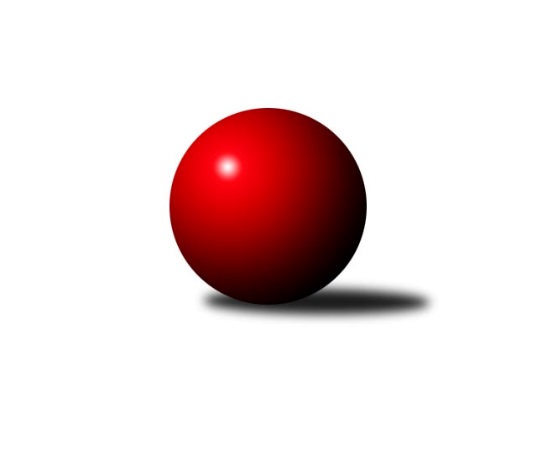 Č.4Ročník 2018/2019	22.5.2024 Okresní přebor Ostrava 2018/2019Statistika 4. kolaTabulka družstev:		družstvo	záp	výh	rem	proh	skore	sety	průměr	body	plné	dorážka	chyby	1.	TJ Unie Hlubina˝D˝	4	4	0	0	25.0 : 7.0 	(34.5 : 13.5)	2396	8	1678	718	47	2.	SKK Ostrava C	4	3	1	0	23.0 : 9.0 	(29.0 : 19.0)	2371	7	1683	689	55.3	3.	TJ Sokol Bohumín D	4	3	0	1	22.0 : 10.0 	(27.0 : 21.0)	2372	6	1699	673	60	4.	TJ Sokol Bohumín E	4	3	0	1	21.0 : 11.0 	(26.5 : 21.5)	2374	6	1696	678	51.3	5.	TJ VOKD Poruba C	4	2	0	2	13.0 : 19.0 	(19.5 : 28.5)	2317	4	1637	681	64.3	6.	TJ Sokol Bohumín F	4	1	1	2	13.0 : 19.0 	(20.0 : 28.0)	2262	3	1616	646	62.5	7.	SKK Ostrava B	4	1	0	3	13.0 : 19.0 	(21.5 : 26.5)	2282	2	1650	633	60	8.	TJ Unie Hlubina C	4	1	0	3	11.0 : 21.0 	(22.0 : 26.0)	2324	2	1634	690	47.5	9.	TJ Unie Hlubina E	4	1	0	3	10.0 : 22.0 	(23.0 : 25.0)	2250	2	1598	652	56.8	10.	TJ Michálkovice  B	4	0	0	4	9.0 : 23.0 	(17.0 : 31.0)	2230	0	1611	619	77.5Tabulka doma:		družstvo	záp	výh	rem	proh	skore	sety	průměr	body	maximum	minimum	1.	TJ Sokol Bohumín D	3	3	0	0	19.0 : 5.0 	(23.0 : 13.0)	2382	6	2401	2371	2.	TJ Unie Hlubina˝D˝	2	2	0	0	12.0 : 4.0 	(17.0 : 7.0)	2432	4	2470	2393	3.	SKK Ostrava C	2	2	0	0	12.0 : 4.0 	(14.0 : 10.0)	2324	4	2348	2300	4.	TJ Sokol Bohumín E	1	1	0	0	6.0 : 2.0 	(9.0 : 3.0)	2458	2	2458	2458	5.	TJ Unie Hlubina E	2	1	0	1	8.0 : 8.0 	(15.0 : 9.0)	2351	2	2368	2334	6.	SKK Ostrava B	2	1	0	1	8.0 : 8.0 	(11.5 : 12.5)	2270	2	2292	2248	7.	TJ Unie Hlubina C	3	1	0	2	10.0 : 14.0 	(18.0 : 18.0)	2423	2	2458	2378	8.	TJ Sokol Bohumín F	1	0	1	0	4.0 : 4.0 	(5.0 : 7.0)	2307	1	2307	2307	9.	TJ Michálkovice  B	2	0	0	2	6.0 : 10.0 	(11.0 : 13.0)	2264	0	2272	2255	10.	TJ VOKD Poruba C	2	0	0	2	3.0 : 13.0 	(8.0 : 16.0)	2202	0	2268	2136Tabulka venku:		družstvo	záp	výh	rem	proh	skore	sety	průměr	body	maximum	minimum	1.	TJ Unie Hlubina˝D˝	2	2	0	0	13.0 : 3.0 	(17.5 : 6.5)	2416	4	2489	2342	2.	TJ VOKD Poruba C	2	2	0	0	10.0 : 6.0 	(11.5 : 12.5)	2375	4	2392	2358	3.	TJ Sokol Bohumín E	3	2	0	1	15.0 : 9.0 	(17.5 : 18.5)	2332	4	2390	2272	4.	SKK Ostrava C	2	1	1	0	11.0 : 5.0 	(15.0 : 9.0)	2395	3	2431	2358	5.	TJ Sokol Bohumín F	3	1	0	2	9.0 : 15.0 	(15.0 : 21.0)	2268	2	2342	2170	6.	TJ Sokol Bohumín D	1	0	0	1	3.0 : 5.0 	(4.0 : 8.0)	2362	0	2362	2362	7.	TJ Unie Hlubina C	1	0	0	1	1.0 : 7.0 	(4.0 : 8.0)	2224	0	2224	2224	8.	SKK Ostrava B	2	0	0	2	5.0 : 11.0 	(10.0 : 14.0)	2289	0	2296	2281	9.	TJ Michálkovice  B	2	0	0	2	3.0 : 13.0 	(6.0 : 18.0)	2213	0	2239	2186	10.	TJ Unie Hlubina E	2	0	0	2	2.0 : 14.0 	(8.0 : 16.0)	2239	0	2317	2161Tabulka podzimní části:		družstvo	záp	výh	rem	proh	skore	sety	průměr	body	doma	venku	1.	TJ Unie Hlubina˝D˝	4	4	0	0	25.0 : 7.0 	(34.5 : 13.5)	2396	8 	2 	0 	0 	2 	0 	0	2.	SKK Ostrava C	4	3	1	0	23.0 : 9.0 	(29.0 : 19.0)	2371	7 	2 	0 	0 	1 	1 	0	3.	TJ Sokol Bohumín D	4	3	0	1	22.0 : 10.0 	(27.0 : 21.0)	2372	6 	3 	0 	0 	0 	0 	1	4.	TJ Sokol Bohumín E	4	3	0	1	21.0 : 11.0 	(26.5 : 21.5)	2374	6 	1 	0 	0 	2 	0 	1	5.	TJ VOKD Poruba C	4	2	0	2	13.0 : 19.0 	(19.5 : 28.5)	2317	4 	0 	0 	2 	2 	0 	0	6.	TJ Sokol Bohumín F	4	1	1	2	13.0 : 19.0 	(20.0 : 28.0)	2262	3 	0 	1 	0 	1 	0 	2	7.	SKK Ostrava B	4	1	0	3	13.0 : 19.0 	(21.5 : 26.5)	2282	2 	1 	0 	1 	0 	0 	2	8.	TJ Unie Hlubina C	4	1	0	3	11.0 : 21.0 	(22.0 : 26.0)	2324	2 	1 	0 	2 	0 	0 	1	9.	TJ Unie Hlubina E	4	1	0	3	10.0 : 22.0 	(23.0 : 25.0)	2250	2 	1 	0 	1 	0 	0 	2	10.	TJ Michálkovice  B	4	0	0	4	9.0 : 23.0 	(17.0 : 31.0)	2230	0 	0 	0 	2 	0 	0 	2Tabulka jarní části:		družstvo	záp	výh	rem	proh	skore	sety	průměr	body	doma	venku	1.	SKK Ostrava C	0	0	0	0	0.0 : 0.0 	(0.0 : 0.0)	0	0 	0 	0 	0 	0 	0 	0 	2.	TJ Sokol Bohumín E	0	0	0	0	0.0 : 0.0 	(0.0 : 0.0)	0	0 	0 	0 	0 	0 	0 	0 	3.	TJ Sokol Bohumín F	0	0	0	0	0.0 : 0.0 	(0.0 : 0.0)	0	0 	0 	0 	0 	0 	0 	0 	4.	TJ Michálkovice  B	0	0	0	0	0.0 : 0.0 	(0.0 : 0.0)	0	0 	0 	0 	0 	0 	0 	0 	5.	TJ Sokol Bohumín D	0	0	0	0	0.0 : 0.0 	(0.0 : 0.0)	0	0 	0 	0 	0 	0 	0 	0 	6.	TJ Unie Hlubina E	0	0	0	0	0.0 : 0.0 	(0.0 : 0.0)	0	0 	0 	0 	0 	0 	0 	0 	7.	TJ VOKD Poruba C	0	0	0	0	0.0 : 0.0 	(0.0 : 0.0)	0	0 	0 	0 	0 	0 	0 	0 	8.	TJ Unie Hlubina C	0	0	0	0	0.0 : 0.0 	(0.0 : 0.0)	0	0 	0 	0 	0 	0 	0 	0 	9.	TJ Unie Hlubina˝D˝	0	0	0	0	0.0 : 0.0 	(0.0 : 0.0)	0	0 	0 	0 	0 	0 	0 	0 	10.	SKK Ostrava B	0	0	0	0	0.0 : 0.0 	(0.0 : 0.0)	0	0 	0 	0 	0 	0 	0 	0 Zisk bodů pro družstvo:		jméno hráče	družstvo	body	zápasy	v %	dílčí body	sety	v %	1.	Michal Blinka 	SKK Ostrava C 	4	/	4	(100%)	8	/	8	(100%)	2.	Jaroslav Kecskés 	TJ Unie Hlubina˝D˝ 	4	/	4	(100%)	8	/	8	(100%)	3.	Lukáš Modlitba 	TJ Sokol Bohumín E 	4	/	4	(100%)	7	/	8	(88%)	4.	Zdeněk Franěk 	TJ Sokol Bohumín D 	4	/	4	(100%)	7	/	8	(88%)	5.	Martin Futerko 	SKK Ostrava C 	4	/	4	(100%)	6	/	8	(75%)	6.	Günter Cviner 	TJ Sokol Bohumín F 	4	/	4	(100%)	6	/	8	(75%)	7.	Ondřej Kohutek 	TJ Sokol Bohumín D 	4	/	4	(100%)	5	/	8	(63%)	8.	Vojtěch Zaškolný 	TJ Sokol Bohumín D 	3	/	3	(100%)	5	/	6	(83%)	9.	Andrea Rojová 	TJ Sokol Bohumín E 	3	/	3	(100%)	4	/	6	(67%)	10.	Radek Říman 	TJ Michálkovice  B 	3	/	4	(75%)	6	/	8	(75%)	11.	Roman Klímek 	TJ VOKD Poruba C 	3	/	4	(75%)	6	/	8	(75%)	12.	Miroslav Futerko 	SKK Ostrava C 	3	/	4	(75%)	6	/	8	(75%)	13.	František Oliva 	TJ Unie Hlubina˝D˝ 	3	/	4	(75%)	6	/	8	(75%)	14.	Jiří Koloděj 	SKK Ostrava B 	3	/	4	(75%)	5.5	/	8	(69%)	15.	Lubomír Richter 	TJ Sokol Bohumín E 	3	/	4	(75%)	5.5	/	8	(69%)	16.	Jaroslav Čapek 	SKK Ostrava B 	3	/	4	(75%)	5	/	8	(63%)	17.	Miroslav Koloděj 	SKK Ostrava B 	3	/	4	(75%)	5	/	8	(63%)	18.	Pavlína Křenková 	TJ Sokol Bohumín F 	3	/	4	(75%)	5	/	8	(63%)	19.	Veronika Rybářová 	TJ Unie Hlubina E 	3	/	4	(75%)	5	/	8	(63%)	20.	Rudolf Riezner 	TJ Unie Hlubina C 	3	/	4	(75%)	5	/	8	(63%)	21.	Libor Pšenica 	TJ Unie Hlubina˝D˝ 	2	/	2	(100%)	3.5	/	4	(88%)	22.	Radmila Pastvová 	TJ Unie Hlubina˝D˝ 	2	/	2	(100%)	3	/	4	(75%)	23.	Hana Vlčková 	TJ Unie Hlubina˝D˝ 	2	/	2	(100%)	3	/	4	(75%)	24.	Lubomír Jančar 	TJ Unie Hlubina E 	2	/	3	(67%)	5	/	6	(83%)	25.	Martin Gužík 	TJ Unie Hlubina C 	2	/	3	(67%)	4	/	6	(67%)	26.	David Zahradník 	TJ Sokol Bohumín E 	2	/	3	(67%)	4	/	6	(67%)	27.	Jaroslav Hrabuška 	TJ VOKD Poruba C 	2	/	3	(67%)	4	/	6	(67%)	28.	Josef Paulus 	TJ Michálkovice  B 	2	/	3	(67%)	3	/	6	(50%)	29.	Miroslav Heczko 	SKK Ostrava C 	2	/	3	(67%)	3	/	6	(50%)	30.	Václav Kladiva 	TJ Sokol Bohumín D 	2	/	3	(67%)	2	/	6	(33%)	31.	Hana Zaškolná 	TJ Sokol Bohumín D 	2	/	4	(50%)	5	/	8	(63%)	32.	Michaela Černá 	TJ Unie Hlubina C 	2	/	4	(50%)	4.5	/	8	(56%)	33.	Antonín Chalcář 	TJ VOKD Poruba C 	2	/	4	(50%)	4.5	/	8	(56%)	34.	Miroslav Futerko 	SKK Ostrava C 	2	/	4	(50%)	4	/	8	(50%)	35.	Martin Ševčík 	TJ Sokol Bohumín E 	2	/	4	(50%)	3	/	8	(38%)	36.	Ladislav Štafa 	TJ Sokol Bohumín F 	2	/	4	(50%)	2	/	8	(25%)	37.	Tomáš Polášek 	SKK Ostrava B 	1	/	1	(100%)	2	/	2	(100%)	38.	Michal Zatyko 	TJ Unie Hlubina C 	1	/	1	(100%)	2	/	2	(100%)	39.	Koloman Bagi 	TJ Unie Hlubina˝D˝ 	1	/	1	(100%)	1	/	2	(50%)	40.	František Tříska 	TJ Unie Hlubina˝D˝ 	1	/	2	(50%)	3	/	4	(75%)	41.	Alena Koběrová 	TJ Unie Hlubina˝D˝ 	1	/	2	(50%)	2	/	4	(50%)	42.	František Sedláček 	TJ Unie Hlubina˝D˝ 	1	/	2	(50%)	2	/	4	(50%)	43.	Petr Jurášek 	TJ Michálkovice  B 	1	/	2	(50%)	1	/	4	(25%)	44.	František Modlitba 	TJ Sokol Bohumín E 	1	/	2	(50%)	1	/	4	(25%)	45.	Petr Řepecký 	TJ Michálkovice  B 	1	/	2	(50%)	1	/	4	(25%)	46.	Jiří Číž 	TJ VOKD Poruba C 	1	/	3	(33%)	3	/	6	(50%)	47.	Petr Lembard 	TJ Sokol Bohumín F 	1	/	3	(33%)	2	/	6	(33%)	48.	Ladislav Míka 	TJ VOKD Poruba C 	1	/	3	(33%)	1	/	6	(17%)	49.	Vladimír Sládek 	TJ Sokol Bohumín F 	1	/	4	(25%)	4	/	8	(50%)	50.	Daniel Herák 	TJ Unie Hlubina E 	1	/	4	(25%)	4	/	8	(50%)	51.	Radovan Kysučan 	TJ Unie Hlubina E 	1	/	4	(25%)	4	/	8	(50%)	52.	Michal Borák 	TJ Michálkovice  B 	1	/	4	(25%)	3	/	8	(38%)	53.	Pavel Rybář 	TJ Unie Hlubina E 	1	/	4	(25%)	3	/	8	(38%)	54.	Markéta Kohutková 	TJ Sokol Bohumín D 	1	/	4	(25%)	3	/	8	(38%)	55.	Josef Navalaný 	TJ Unie Hlubina C 	1	/	4	(25%)	2.5	/	8	(31%)	56.	Blažena Kolodějová 	SKK Ostrava B 	1	/	4	(25%)	2	/	8	(25%)	57.	Jan Ščerba 	TJ Michálkovice  B 	1	/	4	(25%)	1	/	8	(13%)	58.	Jiří Preksta 	TJ Unie Hlubina˝D˝ 	0	/	1	(0%)	1	/	2	(50%)	59.	Petr Stareček 	TJ VOKD Poruba C 	0	/	1	(0%)	1	/	2	(50%)	60.	Petr Holas 	SKK Ostrava C 	0	/	1	(0%)	1	/	2	(50%)	61.	Martin Ferenčík 	TJ Unie Hlubina C 	0	/	1	(0%)	1	/	2	(50%)	62.	Antonín Pálka 	SKK Ostrava B 	0	/	1	(0%)	0	/	2	(0%)	63.	Jaroslav Klekner 	TJ Unie Hlubina E 	0	/	1	(0%)	0	/	2	(0%)	64.	Hana Hájková 	TJ VOKD Poruba C 	0	/	1	(0%)	0	/	2	(0%)	65.	Jáchym Kratoš 	TJ VOKD Poruba C 	0	/	1	(0%)	0	/	2	(0%)	66.	David Mičúnek 	TJ Unie Hlubina E 	0	/	1	(0%)	0	/	2	(0%)	67.	Oldřich Neuverth 	TJ Unie Hlubina˝D˝ 	0	/	2	(0%)	2	/	4	(50%)	68.	František Deingruber 	SKK Ostrava C 	0	/	2	(0%)	1	/	4	(25%)	69.	Pavel Kubina 	SKK Ostrava B 	0	/	2	(0%)	0	/	4	(0%)	70.	Vladimír Malovaný 	SKK Ostrava C 	0	/	2	(0%)	0	/	4	(0%)	71.	Jiří Franek 	TJ Michálkovice  B 	0	/	2	(0%)	0	/	4	(0%)	72.	Helena Martinčáková 	TJ VOKD Poruba C 	0	/	2	(0%)	0	/	4	(0%)	73.	Vlastimil Pacut 	TJ Sokol Bohumín D 	0	/	2	(0%)	0	/	4	(0%)	74.	Vojtěch Turlej 	TJ VOKD Poruba C 	0	/	2	(0%)	0	/	4	(0%)	75.	Janka Sliwková 	TJ Sokol Bohumín F 	0	/	2	(0%)	0	/	4	(0%)	76.	Libor Mendlík 	TJ Unie Hlubina E 	0	/	3	(0%)	2	/	6	(33%)	77.	Radomíra Kašková 	TJ Michálkovice  B 	0	/	3	(0%)	2	/	6	(33%)	78.	Jiří Toman 	TJ Sokol Bohumín F 	0	/	3	(0%)	1	/	6	(17%)	79.	Karel Kudela 	TJ Unie Hlubina C 	0	/	3	(0%)	0	/	6	(0%)	80.	Jiří Břeska 	TJ Unie Hlubina C 	0	/	4	(0%)	3	/	8	(38%)	81.	Rostislav Hrbáč 	SKK Ostrava B 	0	/	4	(0%)	2	/	8	(25%)	82.	Miroslava Ševčíková 	TJ Sokol Bohumín E 	0	/	4	(0%)	2	/	8	(25%)Průměry na kuželnách:		kuželna	průměr	plné	dorážka	chyby	výkon na hráče	1.	TJ Unie Hlubina, 1-2	2380	1685	694	51.4	(396.7)	2.	TJ Sokol Bohumín, 1-4	2330	1658	671	64.0	(388.4)	3.	TJ VOKD Poruba, 1-4	2294	1625	668	62.8	(382.4)	4.	TJ Michalkovice, 1-2	2294	1645	648	69.3	(382.4)	5.	SKK Ostrava, 1-2	2258	1610	648	55.0	(376.4)Nejlepší výkony na kuželnách:TJ Unie Hlubina, 1-2TJ Unie Hlubina˝D˝	2489	4. kolo	František Oliva 	TJ Unie Hlubina˝D˝	458	3. koloTJ Unie Hlubina˝D˝	2470	1. kolo	Radmila Pastvová 	TJ Unie Hlubina˝D˝	443	4. koloTJ Unie Hlubina C	2458	3. kolo	Rudolf Riezner 	TJ Unie Hlubina C	441	3. koloTJ Unie Hlubina C	2434	4. kolo	Veronika Rybářová 	TJ Unie Hlubina E	440	2. koloTJ Unie Hlubina˝D˝	2393	3. kolo	Lukáš Modlitba 	TJ Sokol Bohumín E	437	4. koloTJ VOKD Poruba C	2392	1. kolo	Jiří Břeska 	TJ Unie Hlubina C	437	4. koloTJ Sokol Bohumín E	2390	4. kolo	Václav Kladiva 	TJ Sokol Bohumín D	436	3. koloTJ Unie Hlubina C	2378	1. kolo	Jiří Koloděj 	SKK Ostrava B	433	3. koloTJ Unie Hlubina E	2368	2. kolo	Jaroslav Kecskés 	TJ Unie Hlubina˝D˝	428	1. koloTJ Sokol Bohumín D	2362	3. kolo	Josef Navalaný 	TJ Unie Hlubina C	427	3. koloTJ Sokol Bohumín, 1-4TJ Sokol Bohumín E	2458	3. kolo	Lukáš Modlitba 	TJ Sokol Bohumín E	454	3. koloTJ Sokol Bohumín D	2401	2. kolo	Vojtěch Zaškolný 	TJ Sokol Bohumín D	436	4. koloTJ Sokol Bohumín D	2374	1. kolo	Martin Ševčík 	TJ Sokol Bohumín E	434	3. koloTJ Sokol Bohumín D	2371	4. kolo	Hana Zaškolná 	TJ Sokol Bohumín D	433	2. koloSKK Ostrava C	2358	2. kolo	Martin Futerko 	SKK Ostrava C	428	2. koloTJ Sokol Bohumín F	2342	3. kolo	Ondřej Kohutek 	TJ Sokol Bohumín D	422	1. koloTJ Sokol Bohumín F	2307	2. kolo	Lubomír Richter 	TJ Sokol Bohumín E	419	3. koloSKK Ostrava B	2281	1. kolo	Günter Cviner 	TJ Sokol Bohumín F	419	3. koloTJ Unie Hlubina C	2224	2. kolo	Jiří Koloděj 	SKK Ostrava B	418	1. koloTJ Michálkovice  B	2186	4. kolo	Günter Cviner 	TJ Sokol Bohumín F	418	2. koloTJ VOKD Poruba, 1-4SKK Ostrava C	2431	4. kolo	Jaroslav Hrabuška 	TJ VOKD Poruba C	421	4. koloTJ Unie Hlubina˝D˝	2342	2. kolo	Radmila Pastvová 	TJ Unie Hlubina˝D˝	415	2. koloTJ VOKD Poruba C	2268	4. kolo	Petr Holas 	SKK Ostrava C	411	4. koloTJ VOKD Poruba C	2136	2. kolo	Roman Klímek 	TJ VOKD Poruba C	411	2. kolo		. kolo	Martin Futerko 	SKK Ostrava C	411	4. kolo		. kolo	Jaroslav Kecskés 	TJ Unie Hlubina˝D˝	411	2. kolo		. kolo	Roman Klímek 	TJ VOKD Poruba C	410	4. kolo		. kolo	Miroslav Futerko 	SKK Ostrava C	408	4. kolo		. kolo	Libor Pšenica 	TJ Unie Hlubina˝D˝	407	2. kolo		. kolo	Michal Blinka 	SKK Ostrava C	407	4. koloTJ Michalkovice, 1-2TJ VOKD Poruba C	2358	3. kolo	Jaroslav Hrabuška 	TJ VOKD Poruba C	435	3. koloTJ Sokol Bohumín F	2292	1. kolo	Radek Říman 	TJ Michálkovice  B	418	1. koloTJ Michálkovice  B	2272	3. kolo	Roman Klímek 	TJ VOKD Poruba C	412	3. koloTJ Michálkovice  B	2255	1. kolo	Radek Říman 	TJ Michálkovice  B	410	3. kolo		. kolo	Pavlína Křenková 	TJ Sokol Bohumín F	409	1. kolo		. kolo	Petr Lembard 	TJ Sokol Bohumín F	395	1. kolo		. kolo	Jan Ščerba 	TJ Michálkovice  B	393	3. kolo		. kolo	Michal Borák 	TJ Michálkovice  B	392	3. kolo		. kolo	Ladislav Štafa 	TJ Sokol Bohumín F	388	1. kolo		. kolo	Petr Řepecký 	TJ Michálkovice  B	387	3. koloSKK Ostrava, 1-2SKK Ostrava C	2348	1. kolo	Martin Futerko 	SKK Ostrava C	428	1. koloSKK Ostrava C	2300	3. kolo	Lubomír Richter 	TJ Sokol Bohumín E	423	1. koloSKK Ostrava B	2292	4. kolo	Michal Blinka 	SKK Ostrava C	421	1. koloTJ Sokol Bohumín E	2276	1. kolo	Lukáš Modlitba 	TJ Sokol Bohumín E	420	1. koloTJ Sokol Bohumín E	2272	2. kolo	Jiří Koloděj 	SKK Ostrava B	420	4. koloSKK Ostrava B	2248	2. kolo	Michal Blinka 	SKK Ostrava C	414	3. koloTJ Sokol Bohumín F	2170	4. kolo	Miroslav Heczko 	SKK Ostrava C	412	3. koloTJ Unie Hlubina E	2161	3. kolo	Miroslav Koloděj 	SKK Ostrava B	406	2. kolo		. kolo	Tomáš Polášek 	SKK Ostrava B	401	4. kolo		. kolo	Miroslav Heczko 	SKK Ostrava C	400	1. koloČetnost výsledků:	7.0 : 1.0	4x	6.0 : 2.0	4x	5.0 : 3.0	3x	4.0 : 4.0	1x	3.0 : 5.0	3x	2.0 : 6.0	3x	1.0 : 7.0	2x